龙感湖2019年“三支一扶”面试人员名单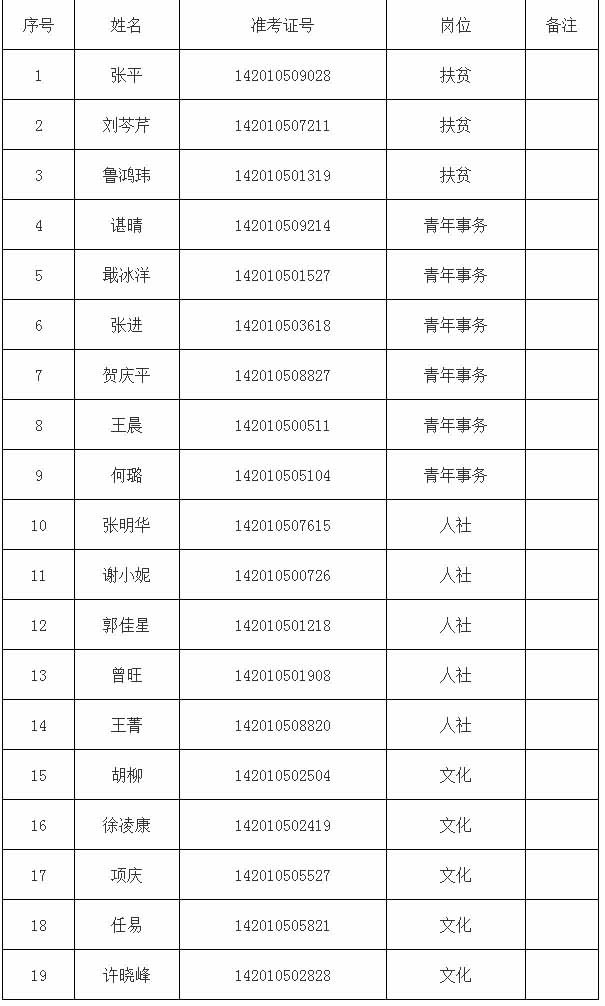 